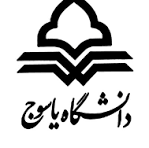 بسمه تعالیفراخوان پذیرش بدون آزمون استعداد های درخشان (متعارف و استاد محور) در مقطع دکتری سال 1403 دانشگاه یاسوج**********************************************************************************بدینوسیله به اطلاع می رساند دانشگاه یاسوج بر اساس آئین نامه پذیرش بدون آزمون استعداد های درخشان در دوره تحصیلی دکتری شماره 3078622/3 مورخ 17/10/1401وزارت علوم تحقیقات و فناوری برای نیمسال اول سال تحصیلی 1404-1403در مقطع دکتری رشته گرایش های به شرح جدول شماره 1 دانشجو می پذیرد. شرایط پذیرش 1-داوطلب باید دانش آموخته و یا دانشجوی نیمسال آخر مقطع کارشناسی ارشد باشد (دانش آموختگانی که تاریخ فراغت از تحصیل ایشان از 01/07/1401 به بعد باشد و نیز دانشحویانی که حد اکثر تا تاریخ 31/06/1403 دانش آموخته شوند می توانند در این فراخوان شرکت نمایند. 2- داشتن معدل و یا معدل همتراز شده 16 و بالاتر در مقطع کارشناسی 3- داشتن معدل و یا معدل همتراز شده 17 و بالاتر در مقطع کارشناسی  ارشد.4- کسب حد اقل 60 امتیاز از فعالیت های آموزشی ,پژوهشی و مصاحبه ( مطابق جدول 2 تا 4)نحوه ثبت نام داوطلبان می بایست پس از مطالعه ی فراخوان و آماده کردن کلیه مدارک مورد نیاز به شرح زیر ,و پس از پرداخت مبلغ 400000 ریال ( معادل چهل هزار تومان) از تاریخ 01/02/1403 لغایت 31/02/1403 نسبت به ارسال مدارک به نشانی پست پيشتاز به آدرس زیر اقدام نمایند. متقاضیان حتما در روی پاکت عبارت "درخواست پذیرش بدون آزمون در مقطع دکتری  سال1403" را ذکر کنند.آدرس : ياسوج – خيابان دانشجو –– ساختمان آموزش دانشگاه ياسوج- مديريت امور آموزشی (کد پستی  7591874831 ) شماره تماس : 31001325- 074 مدارک ارسالی لازم1-یک نسخه پايان نامه کپی یا سی دی آن (دانشجو باید در زمان مصاحبه مجازی نیز به همراه داشته باشد.)2-فرم استفاده ازتسهیلات ادامه تحصیل ممتازین کارشناسی ارشد دانشگاه یاسوج3-فرم شماره 1 تکمیل شده (فرم مشخصات فردی، آموزشی و پژوهشی) به همراه تمام مستندات آموزشی و پژوهشی ارایه شده در آن بر اساس جداول موجود.4- لوح تقدير در زمينه های مختلف علمی – پژوهشی  5- گواهی عضويت در بنياد نخبگان، استعدادهای درخشان و .....(در صورت وجود)6- کپی کارت ملی، کپی شناشنامه، صفحه اول و دوم 7- کپی مدارک کارشناسی و کارشناسی ارشد 8- کارنامه مقاطع کارشناسی و کارشناسی ارشد( تأیید شده)9-دو قطعه عکس 4×3 پشت نویسی شده	10- کپی کارت پایان خدمت برای متقاضیان ( درصورت اتمام خدمت سربازی)11- فیش واریزی به مبلغ 400000 ریال به شماره شبا  110100004001097503026376 بنام تمرکز وجوه درآمد اختصاصی دانشگاه یاسوج نزد بانک مرکزی با شناسه واریز 378097570123200000112001000000 و یا از طریق درگاه پرداخت دانشگاه یاسوج در قسمت سامانه پرداخت الکترونیک به نشانی epay.yu.ac.ir  اقدام به پرداخت نمایید. 12- یک عدد پوشه فنردار که کلیه مدارک بجز پایان نامه در آن قرار داده شود. (دانشجو باید در زمان مصاحبه به همراه داشته باشد)تذکر:  موارد 2، 3 و فرم گزارش معرف علمی مورد نیاز در فرم شماره 1 در صفحه فراخوان اطلاعیه قابل دریافت به صورت فایل  word می باشد.تبصره:برای دانشجویان سال آخر مقطع کارشناسی ارشد به جای مدرک کارشناسی ارشد، ارائه فرم تأیید شده تعداد واحدهای گذرانده و معدل توسط دانشگاه محل تحصیل کارشناسی ارشد(فرم استفاده از تسهیلات ادامه تحصیل ممتازین که پیوست اطلاعیه می باشد) الزامی است.فرم درخواست پذیرش بدون آزمون دوره دکتری سال تحصیلی  1404-1403 دانشگاه یاسوج   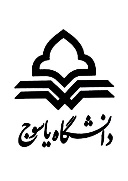 الف) مشخصات فردی:*موضاعات و شرایط استاد محور متعاقبا اعلام می گردد.ب) رشته- گرایش مورد تقاضا (مطابق جدول شماره 1):ج) سوابق پژوهشی:1- مقالات چاپ شده در مجلات علمی معتبر داخلی و خارجی یا کنفرانسها و سمینارها و همایشهای داخلی و خارجی2- اختراع ثبت شده مورد تأیید سازمان پژوهشهای علمی و صنعتی ایران3- جشنوارههای علمی معتبر4- کتب (ترجمه یا تألیف)5- پایان نامه5-1- دوره کارشناسی5-2- دوره کارشناسی ارشدد) سوابق آموزشی:1- کارشناسی و کارشناسی ارشد2- برگزیدگان جشنواره، مسابقات بین المللی و المپیادهای معتبر:3- مدرک زبانتوجه: کلیه موارد ذکر شده در بندهای «ج» و «د» مندرج در این فرم صرفاً با ارائه مدرک معتبر قابل ارزیابی است. بدیهی است داوطلب باید در صورت ضرورت، اصل مدرک را نیز ارائه نماید.لطفا حداقل سه مورد از موضوعات مورد علاقه خود برای ادامه تحصیل در مقطع دکتری را به ترتیب اولویت بنویسید:اینجانب                              داوطلب ورود به دوره دكتري بدون آزمون دانشگاه کاشان تمام توان خود را در ارائه کامل و صحیح اطلاعات در این فرم و اصالت پیوست ها به کار برده و مسئولیت کامل هرگونه اشتباه یا خطا را بر عهده می گیرم.                                                         تاریخ:                                           امضاءجدول زمانی مصاحبه علمی-عمومی (مرحله دوم ارزیابی تخصصی) دکتری 1403نکات بسیار مهم:مصاحبه از دروس پایه ، تخصصی گرایش و پایان نامه صورت می گیرد.شیوه نامه نحوه مصاحبه نمره مصاحبه به پیوست ای اطلاعیه آورده شده است.صرفاً به مدارکی امتیاز داده می شود که در جلسه مصاحبه ارائه گردد.لطفاً مدارک موارد 2 تا 11( به غیر از مورد 8) در پوشه فنردار ذکر شده در مورد 1 قرار داده شود.به منظور پاسخگویی به سؤالات و رفع مشکلات شما کلیه کارشناسان و مدیران محترم گروه های آموزشی مشروحه ذیل (در وقت اداری 14-8) به صورت تلفنی پاسخگوی شما خواهند بود.نام:نام:نام خانوادگی:شماره شناسنامه:                              شماره شناسنامه:                              کد ملی:                                تاریخ تولد:                        تاریخ تولد:                        وضعیت نظام وظیفه (آقایان):وضعیت تأهل:وضعیت تأهل:تعداد فرزند:نشانی محل کار/ تحصیل:                  نشانی محل کار/ تحصیل:                  تلفن محل کار/ تحصیل:نشانی محل سکونت:                  نشانی محل سکونت:                  تلفن محل سکونت:آدرس الکترونیکی:آدرس الکترونیکی:تلفن همراه:نوع تقاضا *شیوه استاد محور *شیوه استاد محور *نوع تقاضا *شیوه متعارفشیوه متعارفردیف رشته- گرایشنام رشته- گرایشنوع مقالهوضعیت مقالهعنوان مقالهعنوان مجله و سال انتشارنام نویسندگان (نویسنده مسئول مقاله را با علامت * مشخص فرمایید)مقالات علمی- پژوهشی (داخلی، خارجی)چاپ شدهمقالات علمی- پژوهشی (داخلی، خارجی)چاپ شدهمقالات علمی- پژوهشی (داخلی، خارجی)پذیرفته شدهمقالات علمی- پژوهشی (داخلی، خارجی)پذیرفته شدهمقالات علمی- ترویجیچاپ شدهمقالات علمی- ترویجیچاپ شدهمقالات علمی- ترویجیپذیرفته شدهمقالات علمی- ترویجیپذیرفته شدهمقالات ارائه شده در کنفرانس ها (داخلی، خارجی)چاپ شدهمقالات ارائه شده در کنفرانس ها (داخلی، خارجی)چاپ شدهمقالات ارائه شده در کنفرانس ها (داخلی، خارجی)پذیرفته شدهمقالات ارائه شده در کنفرانس ها (داخلی، خارجی)پذیرفته شدهردیفنام اختراعمحل ثبتتاریخ ثبتردیفعنوان جشنوارهنهاد برگزارکنندهتاریخ برگزارینوع اثرعنوان کتابسال انتشارتعداد صفحاتنام نویسندگان به ترتیب ذکرشده روی جلدتألیفتألیفترجمهترجمهعنوان پروژه یا پایان نامهنام استاد راهنماامتیازامتیازامتیازامتیازعنوان پروژه یا پایان نامهنام استاد راهنماقابل قبولخوببسیار خوبعالیعنوان پایان نامهنام استاد راهنماامتیازامتیازامتیازامتیازعنوان پایان نامهنام استاد راهنماقابل قبولخوببسیار خوبعالیمقطع تحصیلیرشته- گرایشمعدل کل (کارشناسی ارشد بدون پایاننامه)معدل کل همتراز شده(کارشناسی ارشد بدون پایاننامه)ماه/ سال شروعماه/ سال خاتمهکارشناسیکارشناسی ارشدردیفنام مسابقه/ المپیاد/ جشنوارهرتبهسال برگزیده شدننام آزموننمره اخذ شدهتاریخ برگزاری آزمونتوضیحاتردیفموضوع تخصصیاستاد راهنما123ردیفرشته - گرایشتاریخ مصاحبهزمان شروع مصاحبهنحوه مصاحبه1اگروتکنولوژی - اکولوژی گیاهان زراعیهمزمان با تاریخ مصاحبه دعوت شدگان به مصاحبه آزمون دکتری که متعاقبا اعلام خواهد شد.متعاقبا اعلام خواهد شدحضوری2اگروتکنولوژی - فیزیولوژی گیاهان زراعیهمزمان با تاریخ مصاحبه دعوت شدگان به مصاحبه آزمون دکتری که متعاقبا اعلام خواهد شد.متعاقبا اعلام خواهد شدحضوری3توسعه روستاییهمزمان با تاریخ مصاحبه دعوت شدگان به مصاحبه آزمون دکتری که متعاقبا اعلام خواهد شد.متعاقبا اعلام خواهد شدحضوری4مهندسی شیمیهمزمان با تاریخ مصاحبه دعوت شدگان به مصاحبه آزمون دکتری که متعاقبا اعلام خواهد شد.متعاقبا اعلام خواهد شدحضوری5مهندسی مکانیکهمزمان با تاریخ مصاحبه دعوت شدگان به مصاحبه آزمون دکتری که متعاقبا اعلام خواهد شد.متعاقبا اعلام خواهد شدحضوری6فیزیک-ماده چگالهمزمان با تاریخ مصاحبه دعوت شدگان به مصاحبه آزمون دکتری که متعاقبا اعلام خواهد شد.متعاقبا اعلام خواهد شدحضوری7ریاضی محض–آنالیزهمزمان با تاریخ مصاحبه دعوت شدگان به مصاحبه آزمون دکتری که متعاقبا اعلام خواهد شد.متعاقبا اعلام خواهد شدحضوری8شیمی–شیمی فیزیکهمزمان با تاریخ مصاحبه دعوت شدگان به مصاحبه آزمون دکتری که متعاقبا اعلام خواهد شد.متعاقبا اعلام خواهد شدحضوری9شیمی–شیمی آلیهمزمان با تاریخ مصاحبه دعوت شدگان به مصاحبه آزمون دکتری که متعاقبا اعلام خواهد شد.متعاقبا اعلام خواهد شدحضوری10شیمی–شیمی تجزیههمزمان با تاریخ مصاحبه دعوت شدگان به مصاحبه آزمون دکتری که متعاقبا اعلام خواهد شد.متعاقبا اعلام خواهد شدحضوری11شیمی–شیمی معدنیهمزمان با تاریخ مصاحبه دعوت شدگان به مصاحبه آزمون دکتری که متعاقبا اعلام خواهد شد.متعاقبا اعلام خواهد شدحضوری12علوم سیاسیهمزمان با تاریخ مصاحبه دعوت شدگان به مصاحبه آزمون دکتری که متعاقبا اعلام خواهد شد.متعاقبا اعلام خواهد شدحضوری13جامعه شناسیهمزمان با تاریخ مصاحبه دعوت شدگان به مصاحبه آزمون دکتری که متعاقبا اعلام خواهد شد.متعاقبا اعلام خواهد شدحضوری14زبان و ادبیات فارسیهمزمان با تاریخ مصاحبه دعوت شدگان به مصاحبه آزمون دکتری که متعاقبا اعلام خواهد شد.متعاقبا اعلام خواهد شدحضوری15فقه و مبانی حقوق اسلامیهمزمان با تاریخ مصاحبه دعوت شدگان به مصاحبه آزمون دکتری که متعاقبا اعلام خواهد شد.متعاقبا اعلام خواهد شدحضوری16حشره شناسیهمزمان با تاریخ مصاحبه دعوت شدگان به مصاحبه آزمون دکتری که متعاقبا اعلام خواهد شدمتعاقبا اعلام خواهد شدحضوری1718.دانشکده مهندسی: دفتر دانشکده:   07431005000معاون آموزشی: 07431005002دانشکده مهندسی: دفتر دانشکده:   07431005000معاون آموزشی: 07431005002دانشکده مهندسی: دفتر دانشکده:   07431005000معاون آموزشی: 07431005002رئیس اداره آموزش07431005004کارشناس گروه مهندسی شیمیمدیر گروه0743100506007431005065دانشکده کشاورزی: دفتر دانشکده:   07431006000معاون آموزشی: 07431006002دانشکده کشاورزی: دفتر دانشکده:   07431006000معاون آموزشی: 07431006002دانشکده کشاورزی: دفتر دانشکده:   07431006000معاون آموزشی: 07431006002رئیس اداره آموزش07431006004کارشناس گروه زراعتمدیر گروه0743100616007431006168کارشناس گروه توسعه كشاورزيمدیر گروه0743100600507431006266دانشکده علوم‌پایه: دفتر دانشکده:   07431004000معاون آموزشی: 07431004002دانشکده علوم‌پایه: دفتر دانشکده:   07431004000معاون آموزشی: 07431004002دانشکده علوم‌پایه: دفتر دانشکده:   07431004000معاون آموزشی: 07431004002رئیس اداره آموزش07431004004کارشناس گروه ریاضی و آمارمدیر گروه0743100401007431004013کارشناس گروه فیزیکمدیر گروه0743100416007431004169کارشناس گروه شیمیمدیر گروه0743100411007431004111دانشکده ادبیات و علوم انسانیدفتر دانشکده:   07431003000معاون آموزشی: 07431003002دانشکده ادبیات و علوم انسانیدفتر دانشکده:   07431003000معاون آموزشی: 07431003002دانشکده ادبیات و علوم انسانیدفتر دانشکده:   07431003000معاون آموزشی: 07431003002رئیس اداره آموزش07431003004کارشناس گروه علوم اجتماعیمدیر گروه0743100311007431003322کارشناس گروه علوم سیاسیمدیر گروه0743100336007431003365